 1) Read. 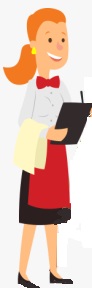 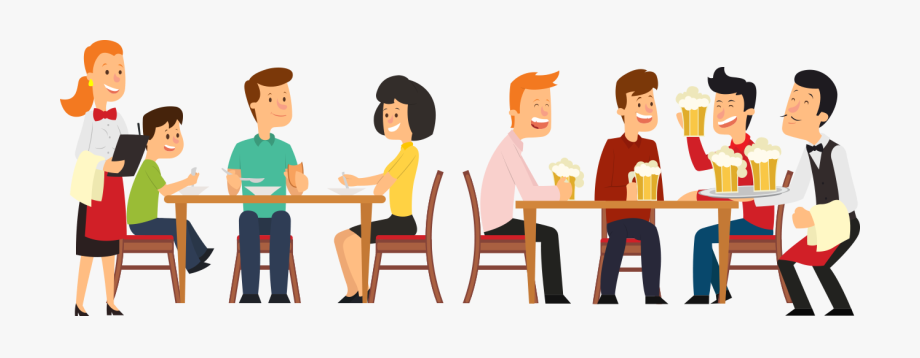 2) Tick the correct answer.a) Jack and Karen are…               at the restaurant                     at the school canteen              at homeb) They are having…                    breakfast                                   dinner                                         lunch                                       c) They are…                                 sleepy                                         thirsty                                         hungry   d) It is…                                         twelve euros                              eleven euros                             ten euros    3) CompleteANSWER KEYEXERCISE 2at the restaurantlunchhungrytwelve eurosEXERCISE 3Name: ____________________________    Surname: ____________________________    Nber: ____   Grade/Class: _____Name: ____________________________    Surname: ____________________________    Nber: ____   Grade/Class: _____Name: ____________________________    Surname: ____________________________    Nber: ____   Grade/Class: _____Assessment: _____________________________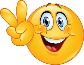 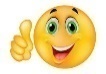 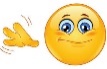 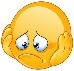 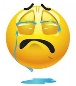 Date: ___________________________________________________    Date: ___________________________________________________    Assessment: _____________________________Teacher’s signature:___________________________Parent’s signature:___________________________FoodDrinksdessertJack__________ and ________________________________________Karen__________ and ________________________________________FoodDrinksdessertJackmeat and ricewaterchocolate ice creamKarenfish and vegetablesorange juicenothing